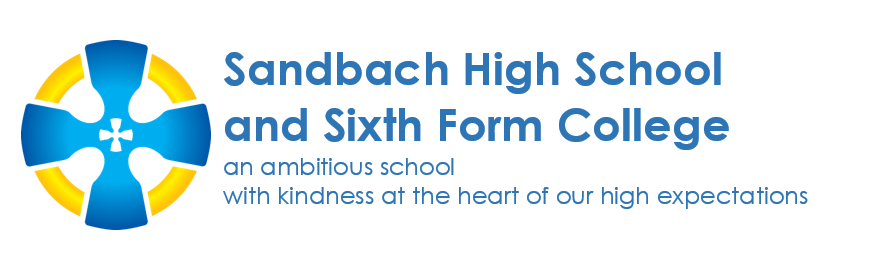 Application Pack  Teacher of English and DramaFull time Post: PermanentThank you for your interest in our vacancy.The following information contains further details regarding the school and the role.Sandbach High School and Sixth Form College are proud to be registered with ‘Investors In People’ and continue to support the development of our teachers and support staff.  We offer regular training programmes as well as staff well-being activities. Our school offers an exciting, rewarding and supportive environment for all our staff enabling them to grow and build on their skills.We take pride in being a caring and well-ordered community where everyone is encouraged to develop self-awareness and personal responsibility and play a full part in the life of the school. Our Code of Conduct is based on respect, courtesy and consideration. We make sure that students who work hard, help others and show responsibility in their behaviour are properly recognised through our awards system. Commitment and success in sport or music are celebrated in the award of distinctive colours badges.Our extensive curriculum is broad and balanced, giving all students the opportunity to develop their potential. A wide range of learning and teaching strategies is used to actively involve students in the learning process. Progress is carefully assessed and monitored.The Trustees are seeking a well-qualified, enthusiastic and inspiring graduate to join our English and Creativity/Performance department and teach English and Drama to GCSE level as well as possibly A levelThe successful candidate will be creative, imaginative and an excellent team player with a proven record of excellence in the classroom.Applications from experienced teachers are welcomed. Teacher of English and DramaThe ideal candidate will: Be a well-qualified teacher, with a specialism in either subject and with a record of planning and delivering lessons that are engaging challenging and enjoyable to pupils of all ability levels. Have a PGCE qualification and QTS. Have the ability to teach pupils throughout KS3 & KS4, with the potential for KS5 teaching. Have the knowledge, skills and experience to make a significant contribution to the department’s leadership team.Be able to inspire and make positive relationships with students to encourage great learning. Have evidence of supporting students to reach their full potential. Be a resilient character with a strong personal drive. We can offer you: The opportunity to work alongside a collaborative, forward thinking Headteacher and Senior Leadership Team whose priority is to support and develop you. A dedicated, hardworking and supportive English team, all of whom are passionate about their subject. Friendly and highly motivated students who are keen to learn and take pride in their achievements. A comprehensive induction programme when joining the school as an ECT, including your own dedicated mentor. An Investors in People approved school where staff are supported and encouraged to take part in professional development programmes with the opportunity to share best practice within your own department and with staff from other specialisms. The Department: The English department at Sandbach High School is a team of highly motivated and enthusiastic colleagues. We are dedicated to achieving the key aims and intentions of our English curriculum, which are outlined below:Through an enriching study of English, we aim to promote:An appreciation of literature and language in KS3The importance of Shakespeare in all KS3 years through a thematic approachAn exposure to a wide and enriching range of texts, authors and themesAn appreciation of the importance of media, film and spoken language At GCSE, a ‘thread’ or ‘pattern’, that weaves all our chosen texts together An in-depth study of modern drama texts at GCSE, to pave the way for A-Level LiteratureA rigorous approach to KS5, starting with the induction projectOur curriculum choices are guided by:A belief in teachers teaching what they know, love and are passionate aboutFostering cultural capital and a love of the subjectStretch, challenge and support at all levels Providing pathways to future study of the subject(s) at post-16 and post-18Studying English with us reflects the school’s visions and values in the following ways:We look to provide challenge and support for a largely high-ability and aspirational cohortWe offer a range of learning experiences that enable students to engage actively with the world around them.We provide opportunities for all students to make strong progress and access the highest grades in terminal examsThrough our classroom practice and our extra-curricular opportunities, we are committed to promoting the visions and values of the school.   Accommodation:The English department is housed in ten dedicated teaching rooms. We also have access to the school’s dedicated Library, which is led by a full-time School Librarian.The Curriculum:The curriculum is designed around a seven year curriculum sequence that takes students from Year 7 to Year 13. Current texts and topics can be found in the ‘Curriculum’ section of the school’s website.Results:Our students achieve well in English and key measures such as Progress 8 have been increasing steadily over recent years. In 2019 (the last year of examinations prior to the COVID-19 pandemic), our GCSE results were the highest that we have had since the introduction of the new examination procedures.Drama The Department: Drama is held in high regard in the school and as a department we are keen for our presence to continue to grow and develop. We are committed to providing all students an opportunity to perform and to engage with live theatre.  Our curriculum and extracurricular provision reflect this and provide multiple opportunities for students to perform and experience live theatre. Through our classroom practice and our extra-curricular opportunities, we are committed to promoting the visions and values of the school.  We are excited to be growing our department and hope to continue to expand the opportunities provided to our students.Accommodation: We are very fortunate to have two dedicated Drama teaching spaces within the school.  One of these spaces is a black box performance space/ classroom with a lighting rig. There is also a smaller classroom space which is still plenty big enough for practical work but is ideal for KS4/5 theory lessons. We have a Drama office and will often hold performances in the main school hall. Curriculum: The Drama curriculum at KS3 is largely practical with a major focus on building confidence as performers, enhancing performance skills and providing opportunities for all students to engage with theatre.  In KS3 we currently study The Terrible Fate of Humpty Dumpty, Harry Potter and the Cursed Child and Noughts and Crosses and have recently introduced more technical theatre teaching into our curriculum. We teach KS3 twice a fortnight. At GCSE and A Level we use the Edexcel specification. GCSE students have five one hour lessons across the two week timetable and AS and A2 students have ten.Results We have a history of pleasing results which exceed the national averages.  We are proud that many of our GCSE students wish to continue their study at A Level and beyond with recent students being accepted into LIPA and The Hammond. Extra-Curricular We have a rich programme of Extra Curricular Drama in school which we would only like to expand moving forward.  We currently offer Drama Clubs for KS3 and KS4 as well as whole school musicals, smaller plays and various performance opportunities throughout the year.  It is the responsibility of the Drama teachers to set up and run clubs although we do also encourage our A Level Drama students to run additional clubs.Job Description – Teacher of English and Drama.Job Title:			Teacher of English and DramaAccountable to:		English Curriculum Leader Job Purpose:To contribute to raising standards of student achievement in English and Drama by teaching a timetable of lessons and supporting the Curriculum Leader in the achievement of whole school and department goals as stated in the department’s strategic plan.Key ResponsibilitiesTeachingTo have high expectations of all students and ensure that they are stretched and challenged.To use effective teaching and learning strategies to promote student-led learning and develop independent, resilient and confident students.To assess, record and report on the attainment, attendance and progress of students.To be aware of the needs of all students and groups and to make provision for this in lesson planning.   To provide or contribute to oral and written assessments, reports and references relating to individual or groups of students.To prepare and update subject resources.To maintain discipline in accordance with the school’s procedures and encourage good practice with regard to punctuality, behaviour and standards of work.To assess students’ work in line with school policies and procedures, with reference to student performance targets.Curriculum Provision & DevelopmentTo assist the Subject Leader in the development of appropriate syllabuses, resources, schemes of work and teaching strategies.To contribute to the development and implementation of the subject’s strategic plan.To plan and prepare courses and lessons. To attend and contribute to subject meetings.To contribute towards the planning and implementation of Enrichment days.Monitoring & EvaluationTo use external and internal data to assess student performance and to develop appropriate courses of action.To regularly review teaching methods.To produce termly effort and attainment monitoring grades for all students taught.Pastoral To be a form tutor to an assigned group of students.To liaise with Senior Leadership Team in implementing the school’s pastoral policies.To register students and mentor them during assembly time.To enable, encourage and support a form’s participation in the Student Voice.To communicate with parents and outside bodies as appropriate.To attend form tutor meetings. Other ResponsibilitiesTo participate in the school’s CPD programme.To continue personal development in relevant areas, especially subject knowledge and teaching methodsTo engage actively with the school’s performance management programme.Where appropriate, ensure the effective deployment of classroom support.To work as a member of a team, positively contributing to effective working relations within the school.To communicate, where necessary with parents and external bodies, following school policies.To attend Open Evenings, Parents’ Evenings and Presentation Evenings.To report to the school’s Health and Safety Co-ordinator regarding any Fire, Health & Safety issues undertaking risk assessments where necessary.To undertake appropriate supervision of pupils on a rota basis, before school, at break and lunch. All teaching staff are responsible for promoting and safeguarding the welfare of students they are responsible for or with whom they come into contact.Person Specification Job Title: Teacher of English and Drama The Trustees are seeking to appoint a graduate who is able to demonstrate the following qualities and experience: Key:	AF Application Form	 	I  Interview 		LO Lesson observation	R ReferencesPerson specificationTHE REHABILITATION OF OFFENDERS ACT The Rehabilitation of Offenders Act allows for a person who has been convicted of a criminal offence involving a sentence of not more than 2½ years imprisonment and who has since lived trouble free for a specified period of time (related to the severity of the offence) to be treated as if the offence, conviction or sentence had never occurred. This is known as a spent conviction.* This job is one of those to which the provisions of the above Act in relation to spent convictions*, do not apply. Applicants must therefore disclose whether they have any previous convictions*, whether or not they are spent. Should an applicant have a criminal conviction*, this will be discussed in confidence at interview. However only convictions* that are relevant to the job in question will be taken into account. Failure to disclose any conviction could lead to an application being rejected, or, if appointed, may lead later to dismissal. Certain spent convictions* are ‘protected’ and are not subject to disclosure to employers, and cannot be taken into account by a recruitment manager. Guidance and criteria on the filtering of these convictions* can be found at the following link: http://www.legislation.gov.uk/uksi/2013/1198/pdfs/uksi_20131198_en.pdf *including cautions, reprimands or warnings. People who have convictions will be treated fairly and given every opportunity to establish their suitability for the job, all applicants will be considered on merit and ability. Any information that you give will be kept in strict confidence and will be used only in respect of your application for the job. DISCLOSURE & BARRING SERVICE (DBS) Successful applicants will be asked to apply for an Enhanced Criminal Record Check (Disclosure) from the Disclosure and Barring service. A copy of the Disclosure and Barring Service Code of Practice is available on request. Further information about the Disclosure scheme can be found at https://www.gov.uk/government/organisations/disclosure-and-barring-service SAFEGUARDING CHILDREN Sandbach High School and Sixth Form College is committed to safeguarding and promoting the welfare of children and young people and expects all staff and volunteers to share this commitment.All staff at Sandbach High School and Sixth Form College are expected:To adhere to the school’s corporate standards, policies, systems and procedures in relation to Safeguarding and Child Protection, and health and safetyTo set a personal example that contributes to the positive ethos of the schoolTo be committed to the life of the school and to support its distinctive mission and ethosTo behave at all times in accordance with the school’s valuesTo agree annual performance targets with their Line ManagerTo promote the school favourably in the communityTo engage actively in the performance review process, addressing appraisal targets set in conjunction with the line manager each autumn term.To participate in training and other professional development learning activities as required.To promote equal opportunities and celebrate diversity in all aspects of the school.To play a full part in the life of the school community, to support its distinctive aim and ethos and to encourage staff and students to follow this example.To adhere to the school’s Staff Code of Conduct and the Dress Presentation Code.To comply with the school’s Health and Safety policy and undertake risk assessments as appropriate.	 To be familiar with and promote safeguarding requirements, demonstrating adherence to the DfE Guidance ‘Keeping Children Safe in Education’ and the school’s Safeguarding/Child Protection policies.To be aware of and comply with all school policies and procedures, in particular those relating to conduct, child protection (as above), health, safety and security, confidentiality and data protection, reporting all concerns to an appropriate person. Safeguarding Sandbach High School and Sixth Form College is committed to keeping children, young people and vulnerable adults safe. The post holder is responsible for promoting and safeguarding the welfare of the children, young people and vulnerable adults for whom she/he is responsible or comes into contact with. Health & Safety The post holder will be responsible for his/her own health and safety. All duties and responsibilities must be carried out in line with the specific requirements detailed in the school Health and Safety policies. Policies & Procedures The post holder will be accountable for ensuring that he/she is aware of relevant school policies and that all duties and responsibilities are carried out in line with the appropriate policies and procedures. Equality Act 2010The school will endeavour to make any necessary reasonable adjustments to the job and the working environment to enable access to employment opportunities for disabled job applicants or continued employment for any employee who develops a disabling condition (as defined in the Equality Act 2010).We will consider any reasonable adjustments under the Equality Act (2010) to enable an applicant with a disability (as defined under the Act) to meet the requirements of the post.Applications
Visits to the school and informal enquiries, prior to application, are warmly welcomed please contact Helen Hulse, School Business Manager, on 01270 765031 to discuss or email hhulse@sandbachhigh.co.ukTo apply for this post, please complete an application form with a supporting statement of no more than two sides of A4 on your suitability for the post and the school, with reference to your areas of expertise.The closing date for applications is: Wednesday 8th February 2023-noonInterview date: TBCThank you for your interest in our school.We look forward to receiving your application.All applications should be emailed to recruitment@sandbachhigh.co.ukAppointment TypeFull time Post-PermanentStart Date17th April 2023 or 1st September 2023Salary ScaleMPS/UPS Closing DateWednesday 8th February-noonInterview DateTBCCRITERIA ESSENTIAL ESSENTIAL DESIRABLE Qualifications Well qualified graduate Secure subject knowledge Well qualified graduate Secure subject knowledge Evidence of continuing professional development. AFLOIExperience Experience of teaching KS3 and KS4 in specialist subjectAbility to communicate passion for the subject to studentsProven record or evidence from teaching practice of potential to help students reach high standards of learning and achievement. Ability to be an effective member of the pastoral team in the role of form tutor (including the delivery of PSCHE /Life Choices)Experience of teaching KS3 and KS4 in specialist subjectAbility to communicate passion for the subject to studentsProven record or evidence from teaching practice of potential to help students reach high standards of learning and achievement. Ability to be an effective member of the pastoral team in the role of form tutor (including the delivery of PSCHE /Life Choices)Experience of teaching KS5  Experience of teaching both English and DramaAFLOIKnowledge High standard of subject knowledgeKnowledge of current developments in Teaching & Learning. Understanding and use of strategies to raise achievement. High standard of subject knowledgeKnowledge of current developments in Teaching & Learning. Understanding and use of strategies to raise achievement. Experience and understanding of helping low achievers. AFIRPersonality Demonstrate a positive & enthusiastic outlook. Ambitious with a drive to succeed. Ability to inspire & motivate students and peersCommitment to safeguard & promote the welfare of children. Demonstrate a positive & enthusiastic outlook. Ambitious with a drive to succeed. Ability to inspire & motivate students and peersCommitment to safeguard & promote the welfare of children. Self confidence Flexibility/adaptability AFLOIRSpecial Aptitudes Professionalism/integrity. Excellent classroom practitioner with a commitment to a safe learning environment and the ability to inspire and nurture students to see the value of English both in and out of the classroomPassion and commitment to developing students’ skills alongside your ownPlay full role in departmental development, especially contributing to teaching & learning materials. Professionalism/integrity. Excellent classroom practitioner with a commitment to a safe learning environment and the ability to inspire and nurture students to see the value of English both in and out of the classroomPassion and commitment to developing students’ skills alongside your ownPlay full role in departmental development, especially contributing to teaching & learning materials. Willingness to adapt practice in light of current educational initiativesUnderstanding of the importance of assessment and tracking in achieving the best outcomes for every studentFlexible and innovativeAFLOIRInterpersonal SkillsExcellent communication skillsWork with energy, commitment and good humour Be an effective team member, proactive at contributing to departmental activitiesExcellent communication skillsWork with energy, commitment and good humour Be an effective team member, proactive at contributing to departmental activitiesAFIRRPersonal Attributes Personal Attributes Desire to contribute to and be involved in the wider life of the school. Promote respect for all members of our school communityExcellent record of attendance and punctuality. Have a passionate commitment to our school’s core vision and valuesOrganised with excellent time management and planning skillsDesire to contribute to and be involved in the wider life of the school. Promote respect for all members of our school communityExcellent record of attendance and punctuality. Have a passionate commitment to our school’s core vision and valuesOrganised with excellent time management and planning skillsAFIRcriteriaqualitiesQualifications 
and trainingDegreeQualified teacher status ExperienceSuccessful collaboration with all colleagues to ensure the aims of the school are met and that workplace relationships are positive.Experience of positive contributions to the school culture amongst staff and students.Experience of line management including appraisal.Successful experience of subject leadershipTeaching experienceSkills and knowledgeAbility to communicate the school’s vision and inspire others to align themselves with the school’s vision and values.Ability to build effective working relationships with pupils and staffExpert knowledge of the National CurriculumUnderstanding of high-quality teaching and learning strategies in the subject, and the ability to model this for others and support others to improve The ability to collaborate with other subject leaders in other schools to share best practice around Curriculum and Teaching and Learning.Ability to build effective working relationships with staff and other stakeholdersThe ability to contribute and sustain a positive school culture amongst staff and students.Ability to adapt teaching to meet pupils’ needsThe ability to provide constructive feedback enabling continuous improvement of colleagues and self.Knowledge of guidance and requirements around safeguarding childrenGood IT skillsEffective communication and interpersonal skillsPersonal qualitiesAbility to promote the ethos and principles of Sandbach High School and Sixth Form College by modelling servant leadership and integrity in behavior and interaction with all colleagues.A commitment to getting the best outcomes for all pupils and promoting the ethos and values of the schoolAn ability to uphold a commitment to the school in all actions. To demonstrate emotional intelligence in the leadership of others showing careful collaboration of concern and compassion for the individual whilst maintaining the best interests and smooth running of the organization.Ability to work under pressure and priorities effectivelyMaintain confidentiality at all times adhering to the school’s Code of Conduct and data protection practices.Commitment to safeguarding and equality.Commitment to own professional development and that of others.High levels of professionalism at all times in all actions and communication with all colleagues.